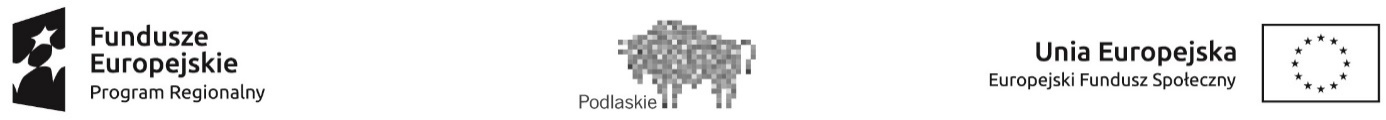 Regulamin rekrutacji i uczestnictwa w projekcie „Kreatywny przedszkolak biegle liczy i poznaje świat”Nr RPPD.03.01.01-20-0146/16						§ 1Przepisy ogólneNiniejszy regulamin określa zasady rekrutacji, w tym naboru uczestników oraz zasady uczestnictwa w projekcie „Kreatywny przedszkolak biegle liczy i poznaje świat”, o nr RPPD.03.01.01-20-0146/16.Projekt jest współfinansowany przez Unię Europejską w ramach Europejskiego Funduszu Społecznego, Regionalnego Programu Operacyjnego Województwa Podlaskiego na lata 2014-2020, Oś Priorytetowa III: Kompetencje i kwalifikacje, Działanie 3.1 Kształcenie i edukacja, Poddziałanie 3.1.1 Zapewnienie równego dostępu do wysokiej jakości edukacji przedszkolnej .Celem projektu jest poprawa atrakcyjności oferty czterech samorządowych przedszkoli w Zambrowie: Miejskiego Przedszkola nr 1, Miejskiego Przedszkola nr 3, Miejskiego Przedszkola nr 4 i Miejskiego Przedszkola nr 6 poprzez organizację kół zainteresowań z przyrody i matematyki, kształtujących kompetencje kluczowe u 80 dzieci  5 i 6- letnich (40 dziewczynek i 40 chłopców)  oraz poprzez wzrost umiejętności 8 nauczycieli w zakresie metod pracy z dziećmi sprzyjających rozwojowi tych kompetencji.Lider projektu: Gmina Miasto Zambrów, ul. Fabryczna 3, 18-300 Zambrów.Realizatorami projektu są:– Miejskie Przedszkole nr 1 w Zambrowie, ul. Sadowa 5, 18-300 Zambrów,-  Miejskie Przedszkole nr 3 w Zambrowie, ul. Magazynowa  2a, 18-300 Zambrów,- Miejskie Przedszkole nr 4 w Zambrowie, ul. Papieża Jana Pawła II 8a, 18-300 
   Zambrów,-  Miejskie Przedszkole Nr 6 w Zambrowie, ul. 71 Pułku Piechoty 10, 18-300    Zambrów.6. Projekt realizowany  jest w okresie od 01.09.2018 r. do 30.06.2018 r.7.Zakres wsparcia oferowany w projekcie, w podziale na uczestników
   projektu:Dzieci:Wsparcie skierowane do dzieci 5 i 6- letnich uczęszczających do czterech samorządowych przedszkoli ( MP nr 1 MP nr 3, MP nr 4 i MP nr 6):- zajęcia  z kreatywnej matematyki dla dzieci 6-letnich, realizowane dwa razy w tygodniu dla grupy 10 dzieci w każdym z ww. przedszkoli (5 dziewczynek i 5 chłopców),- zajęcia koła przyrodniczego dla dzieci 5-letnich realizowane dwa razy w tygodniu dla 10 dzieci w każdym z ww. przedszkoli (5 dziewczynek i 5 chłopców),- wycieczka uczestników do Centrum Nauki Kopernik w Warszawie (80 dzieci).Nauczyciele:Wsparcie skierowane jest do nauczycieli zatrudnionych w czterech samorządowych przedszkolach, będących wychowawcami oddziałów dzieci 5 i 6-letnich:- szkolenie z metod pracy z dziećmi w zakresie kreatywnej matematyki – 8 godzin,- szkolenie z metod pracy z dziećmi w zakresie edukacji przyrodnicze – 8 godzin.§ 2Kryteria uczestnictwa w projekcieUczestnikiem projektu  może być osoba wpisująca się do jednej z poniższych grup:- dzieci 5 i 6-letnie uczęszczające do Miejskiego Przedszkola nr 1 w Zambrowie, Miejskiego Przedszkola nr 3 w Zambrowie, Miejskiego Przedszkola nr 4 w Zambrowie i Miejskiego Przedszkola nr 6 w Zambrowie,- nauczyciele zatrudnieni w Miejskim Przedszkolu nr 1 w Zambrowie, Miejskim Przedszkolu nr 3 w Zambrowie, Miejskim Przedszkolu nr 4 w Zambrowie i Miejskim Przedszkolu nr r 6 w Zambrowie, będący wychowawcami grup dzieci 5 i 6-letnich.§3Procedury rekrutacji 1. Rekrutacja jest prowadzona zgodnie z Regulaminem rekrutacji, w sposób otwarty, jawny, na jednakowych warunkach dla wszystkich kandydatów w oparciu o dokumenty rekrutacyjne dostępne w siedzibie realizatora lub na stronie internetowej beneficjenta oraz realizatora, przy uwzględnieniu równych szans kobiet i mężczyzn oraz osób niepełnosprawnych.2. Rekrutacja dzieci i nauczycieli do projektu odbywać się będzie od czerwca 2018 r. aż do wyczerpania miejsc.3. Rekrutację poprzedzi akcja informacyjno-promocyjna na stronie internetowej Urzędu Miasta, stronach miejskich przedszkoli. Informacje w formie plakatu zostaną umieszczone w miejscach powszechnie dostępnych: np. przedszkolach, tablicach informacyjnych Urzędu Miasta Zambrów. Informacje  pojawią się w lokalnych mediach np. portalach internetowych, w Monitorze Zambrowskim.4. Dokumentacja rekrutacyjna będzie dostępna na stronach internetowych przedszkoli, na stronie Urzędy Miasta Zambrów a także w siedzibie realizatorów.5. Procedura rekrutacji obejmuje wypełnienie i złożenie do dyrektorów przedszkoli – realizatorów projektu,  poprawnie wypełnionych i podpisanych dokumentów rekrutacyjnych takich jak: formularz zgłoszeniowy, deklaracja uczestnictwa, oświadczenie o wyrażeniu zgody na przetwarzanie danych osobowych.6. Rekrutacja będzie odbywała się na podstawie kryteriów określonych we wniosku 
o dofinansowanie projektu:- zajęcia z kreatywnej matematyki są przeznaczone dla dzieci w wieku 6 lat bez względu na płeć, czy rodzaj niepełnosprawności, wyrażających chęć udziału w zajęciach potwierdzoną zgodą rodziców,- zajęcia w kole przyrodniczym są przeznaczone dla dzieci w wieku 5 lat, bez względu na płeć, czy rodzaj niepełnosprawności, wyrażających chęć udziału w zajęciach potwierdzonych zgodą rodziców,- w  wyjeździe do Centrum nauki Kopernik w Warszawie wezmą udział wszyscy uczestnicy projektu.- chęć udziału w zajęciach jest zgłaszana przez rodziców poprzez wypełnienie stosownego formularza rekrutacyjnego,- w sytuacji większej liczby chętnych niż przewidziana liczba miejsc o przyjęciu do grupy decydować będzie Komisja rekrutacyjna bazując na pisemnych wynikach obserwacji dzieci przez wychowawcę danej grupy potwierdzających ich szczególne predyspozycje do planowanych typów zajęć,- rekrutacja nauczycieli do projektu będzie odbywać się z zachowaniem następujących kryteriów: opracowanie własnego programu zajęć oraz jego realizacja – 6 pkt oraz stosowanie nowatorskich rozwiązań metodycznych – 3 pkt.§ 4Zasady organizacji zajęćPodczas zajęć/szkoleń prowadzone będą dzienniki zajęć, listy obecności, karty obserwacji dzieci oraz karty autoewaluacji nauczycielaCzas trwania zajęć skierowanych do dzieci – 30 minut.§ 5Obowiązki Uczestnika ProjektuUczestnicy projektu zobowiązani są do udziału w min. 70% zajęć określonych w harmonogramie. Obecność uczestnika sprawdzana będzie na każdych zajęciach przez nauczyciela prowadzącego i odnotowana w dzienniku zajęć.Uczestnik Projektu wyraża zgodę na wykorzystanie jego wizerunku. W celu udokumentowania prowadzonych form wsparcia, będzie prowadzona dokumentacja zdjęciowa.§ 6Zasady rezygnacji z uczestniczenia w projekcieW przypadku rezygnacji z uczestniczenia w projekcie przed rozpoczęciem zajęć uczestnik/rodzic/opiekun prawny zobowiązuje się dostarczyć informację o tym fakcie na piśmie do właściwego dyrektora przedszkola w najwcześniejszym możliwym terminie, jednak nie później niż 7 dni od zaprzestania uczestnictwa w zajęciach.W przypadku rezygnacji z udziału w projekcie w trakcie trwania zajęć uczestnik/rodzic/opiekun prawny zobowiązany jest do złożenia pisemnego oświadczenia dotyczącego przyczyn rezygnacji.Lider zastrzega sobie prawo skreślenia uczestnika z listy uczestników projektu w przypadku naruszenia przez niego niniejszego regulaminu.§ 7Postanowienia końcowe1. Ogólny nadzór nad realizacją Projektu, a także rozstrzyganie spraw, które nie są uregulowane niniejszym Regulaminem, pozostaje w gestii Koordynatora projektu - Lidera.2. Powyższy regulamin udziału w Projekcie obowiązuje po zatwierdzeniu przez Koordynatora Projektu od dnia jego ogłoszenia do publicznej wiadomości.3. Prawo do interpretacji niniejszego regulaminu leży w gestii Realizatorów projektu.					Koordynator  Projektu					Zambrów,  22 czerwca 2018 r.Załączniki do Regulaminu:Załącznik nr 1 – Formularz zgłoszeniowy dzieckaZałącznik nr 2 – Formularz zgłoszeniowy nauczycielaZałącznik nr 3 - Deklaracja uczestnictwaZałącznik nr 4 – Oświadczenie uczestnika